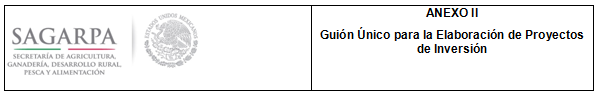 1. Resumen Ejecutivo, Técnico y Financiero2. Nombre del proyecto (en su caso indicar el alcance sea local, regional, estatal o nacional, nuevo o ampliación).3. Programa, componente(s), concepto(s) de apoyo, inversión total, desglose de apoyo solicitado y de aportación del solicitante, de créditos, de otros programas e instituciones, entre otros.4. Objetivo(s) general(es) y específico(s), los cuales deben estar alineados a los objetivos de (los) programa(s) y componente(s) correspondiente(s), establecidos en las presentes Reglas de Operación.5. Justificacióna. Antecedentes.b. Descripción de la situación actual de la empresa, en su caso características y experiencias del grupo o participantes.c. Descripción de la problemática u oportunidad identificada.d. Forma en la que el proyecto, de concretarse, abordará la problemática u oportunidad identificada.e. Metas, de concretarse el proyecto, que corresponden con la problemática identificada e indicadores que permitirán verificar el cumplimiento del(los) objetivo(s) general(es) y específico(s).f. Efectos esperados de no concretarse el proyecto.g. Análisis y diagnóstico de la situación actual y previsiones sin el proyecto.6. Datos generales y aspectos técnicos del proyectoa. Localización geográfica del proyecto (Entidad Federativa, Municipio y localidad, ejido  o predio y referencias para localización en su caso, núcleo agrario, coordenadas georreferenciadas, así como la localización específica del proyecto o micro localización de acuerdo a la norma técnica del INEGI). b. Actividad productiva, eslabón de la cadena de valor, y en su caso, ciclo agrícola, producto(s) o especie(s) involucrada(s), para PRODEZA, sistema de producción a intervenir. Para el Componente de Desarrollo Estratégico de la Acuacultura incluir especie(s) involucrada(s) y ciclos productivos.h. Datos generales del solicitante (persona física, moral, grupo, comité, Asociación Civil, Institución, en su caso), aspectos organizativos, antecedentes, tipo de organización y relación de socios, miembros, integrantes y/o de representantes del comité; estructura, Consejo directivo, de ser procedente. Para los Comités Sistema Producto, además deberá incluir un listado de representantes gubernamentales, no gubernamentales y eslabones. Para Comités Sistema Producto, convenios vigentes con otras instituciones y fecha de constitución legal.p. Programas de ejecución, de administración de recursos humanos, en su caso, calendario, administrativos, de capacitación y asistencia técnica o consultoría.s. Desarrollo de estrategia; descripción detallada de las actividades que se implementarán para el cumplimiento de objetivos y metas, así como localización y descripción específica de donde se llevará a cabo el proyecto.7. Análisis y aspectos de Mercadosa. Descripción, propiedades, características y análisis de materias primas, productos y subproductos (presentación, empaque, embalaje; naturaleza, calidad, valor, evolución, cantidad, atributos, consumo, precios, balanza comercial, entre otros que apliquen), volumen de la producción primaria de la especie en el Estado y a nivel Nacional, según sea el caso.a.1 Para Comités Sistema Producto, el volumen de la producción primaria de las unidades de producción que lo conforman.a.2 Número y fecha de reuniones efectuadas en el año inmediato anterior. Fecha de elaboración o   actualización del reglamento interno.b. Disponibilidad, accesibilidad y condiciones y mecanismos de abasto de insumos, materias primas y servicios. b.1 Número y fecha de reuniones efectuadas en el año inmediato anterior. Fecha de elaboración o actualización del reglamento interno.c. Canales de distribución y venta.d. Plan y estrategia de comercialización.e. En su caso, cartas de intención de compra o contrato(s) de compra-venta recientes y referidas al producto ofrecido, o de abasto de materias primas y cotizaciones para el aseguramiento de las inversiones, que contengan nombre y domicilio de los clientes, volumen estimado de producto, precio estimado, lugares y periodos de entrega recepción, forma y plazo de pago para los productos a generar con el proyecto.f. Estudios de mercado realizados (en su caso). g. Estimación de beneficios económico del proyecto.h. Resultados del análisis para decidir clientes y/o proveedores, en su caso.8. Análisis Financieroa. Evaluación financiera del proyecto, la cual debe contener flujo de efectivo, el cálculo de la Tasa Interna de Rendimiento (TIR), Punto de equilibrio (PE) y el Valor Actual Neto (VAN) desglosando todos sus componentes y anexando documentación que soporte dicho cálculo (incluir el archivo Excel considerado para los cálculos efectuados). Así mismo deberá incluir el análisis de sensibilidad, relación utilidad o beneficio costo. Nota: La hoja de cálculo no debe de estar protegida. Debe permitir verificar los cálculos y fórmulas que se presentan dentro del horizonte del análisis financiero. d. Descripción de costos (fijos y variables).e. Necesidades de inversión.9. Activosa. Inventario de Activos Fijos (construcciones, terrenos agrícolas y ganaderos, inventarios de equipos, semovientes y otros, de ser el caso).10. Descripción y análisis de Impactos esperadosb. Incremento porcentual esperado en el volumen de producción, especificando kilogramos o toneladas producidas actualmente y por producir.c. Número esperado de empleos a generar con el proyecto (directos e indirectos permanentes y temporales por género) o en el caso de Promoción Comercial los que ya se generan, así como el número y tipo de empleos generados.Al Programa de Fomento a la Agricultura le aplican los puntos: 1; 2; 3; 4; 5 c, d, e; 6 a, b, c, f, h, i, j, k; 7 a, c, e, f, g; 8 a, b, c, d, e, h; 9; 10 a, b, c, d, e, f; 11 a, b, c, e; 13; 14.Al Programa de Innovación, Investigación, Desarrollo Tecnológico y Educación (PIDETEC), le aplican los puntos: 1; 2; 3; 4; 5 a, b, c, d, e, f, g, h, i; 6 a, b, h, p, s; 7 a, e; 8 d; 10 c, g. Al Programa de Fomento Ganadero, le aplican los puntos: 1; 2; 3; 4; 5 a, b, c, d, e, f, g; 6 a, b, h, s, p; 7 a, b, c, d, e, f, g, h; 8 a, d, e; 9 a; 10 b, c.Al Programa de Productividad y Competitividad Agroalimentaria, le aplican los puntos: 1; 2; 3; 4; 5 b, c, d, e, f, g; 6 a, b, c, d, f, g, h, i,  j, k, l, m, n, p, q, r; 7 a, b, c, d, e, f, h; 8 a, b, c, d, e, g, h; 9; 10 a, b, c, d, e, f; 11 a, b, c, d, e, f; 13; 14. Al Programa de Comercialización y Desarrollo de Mercados, le aplican los puntos: 1; 2; 3; 4; 5 a, b, c, d, e, f, g, i; 6 a, b, c, d, f, g, h, i, j, k, l, n, o, p; 7 a, b, c, d, e, f, h, i y j; 8 a, b, c, d, e, f, g; 9; 10 a, b, c, d, e, f,; 11 a, b, c, d, e; 13; 14. Al componente Promoción Comercial le aplican los puntos: 2; 3; 4; 5 c, e, j; 6 b, f, h, p, t; 7 a, i, j; 8 a, d; 10 c; 13. Al Programa Integral de Desarrollo Rural, le aplican los puntos: 1; 2; 3; 4; 5 i, e; 6 a, b, c, d, f, h, k, l, l.1, l.2, l.3, n, p, u, v; 7 a, b, c; 8 a, c, d; 10 h, g; 11 d; 12; 13; 14. A los proyectos COUSSA, no les aplican los puntos 7 y 8 y sus incisos. A Agricultura familiar, periurbana y de traspatio solo le aplican los puntos 2; 3; 4; 5, e; 6, a1, b, c1; 7 b; 8 c; 11 a, c. Al Programa de Fomento a la Productividad Pesquera y Acuícola, le aplican los puntos: 1; 2; 3; 4; 5 b, c, d, e, f, g; 6 a, b, c, e, f, g, h, i, j, k, l, n; 7 a, b, c, d, e, f, g; 8 a, b, c, d, e, f; 9; 10 a, b, c, d, e, f; 11 a, b, c; 13; 14. A sistemas Producto Pesqueros y Acuícolas le aplican los puntos: 3; 4; 5 c, d, e, k, l; 6 a, a.1, c, f, h, i, t;7 b; 10 i, j.A los programas, Fondo para el Apoyo a Proyectos Productivos en Núcleos Agrarios (FAPPA) y Programa de Apoyo para la Productividad de la Mujer Emprendedora (PROMETE), les aplican los siguientes puntos: 1; 2; 3; 4; 5 b, c, i; 6 a, b, c, f, h, k, n, p, s, t, w; 7 a, d, f, i, j; 11 a, c, d, g.Para los componentes que no les aplique algún punto, se deberá señalar con las siglas N/A.“Este Programa es público, ajeno a cualquier partido político. Queda prohibido el uso para fines distintos a los establecidos en el programa.”